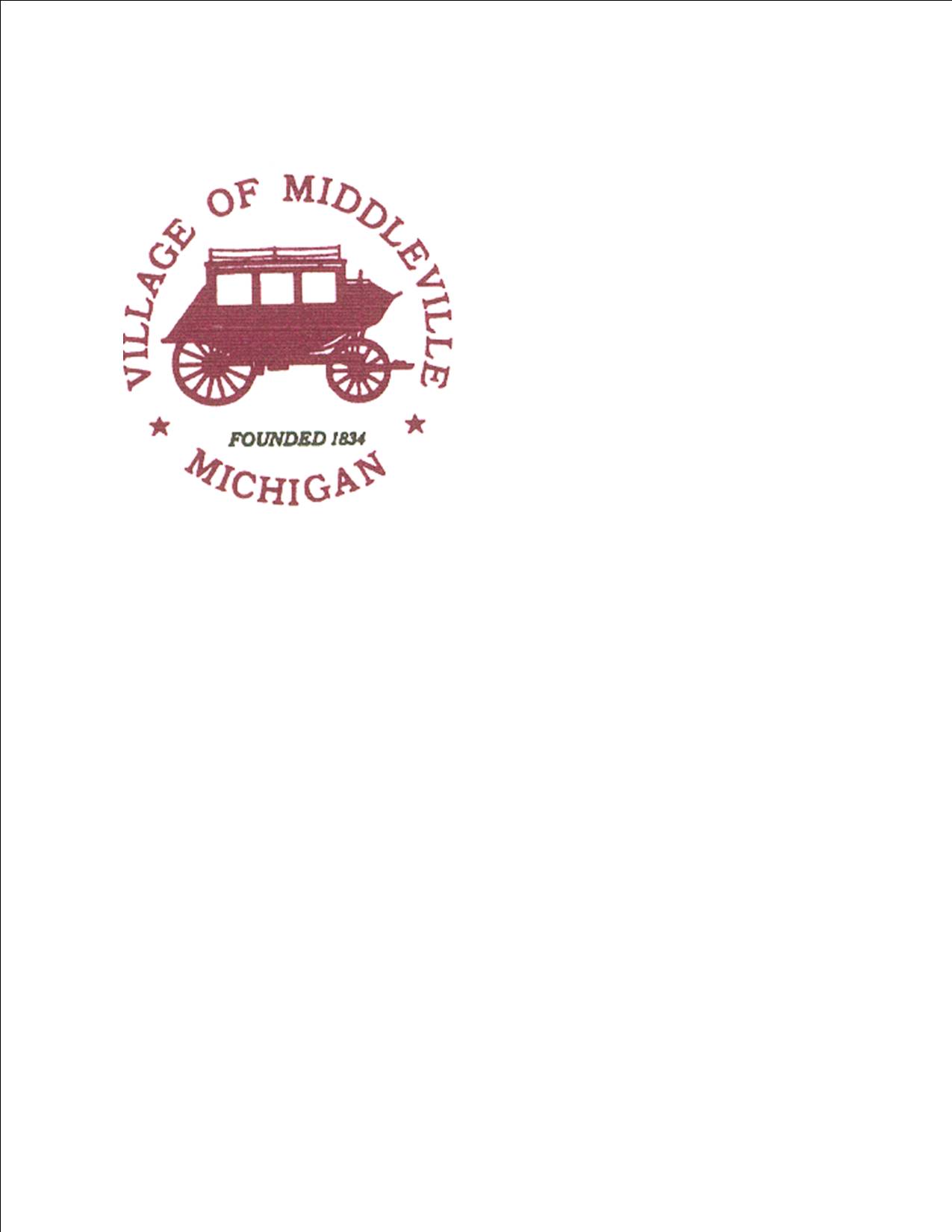 PUBLIC NOTICEThe Village of Middleville will hold a Special Joint Meeting on Tuesday, January 15, 2019 at 5:45 p.m. The Village Council, Planning Commission and Downtown Development Authority will review and discuss the East Bank Riverfront Park Master Plan.  The meeting will be held in the Council Chambers of the Village Hall at 100 E. Main Street. All interested persons are invited to attend this open meeting.Posted:  December 20, 2018Elaine DentonVillage Clerk